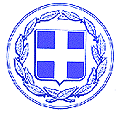 ΕΛΛΗΝΙΚΗ ΔΗΜΟΚΡΑΤΙΑ                                                    Βόλος, 16-3-2020           ΕΙΣΑΓΓΕΛΙΑ ΠΡΩΤΟΔΙΚΩΝ                                                                                         ΒΟΛΟΥ                                                                                            Ο ΕΙΣΑΓΓΕΛΕΑΣ ΠΡΩΤΟΔΙΚΩΝ ΒΟΛΟΥΕΝΗΜΕΡΩΣΗ ΠΟΛΙΤΩΝ και ΔΙΚΗΓΟΡΩΝ για τα ΠΟΙΝΙΚΑ ΔΙΚΑΣΤΗΡΙΑΑΠΟΣΥΡΟΝΤΑΙ ΟΙΚΟΘΕΝ  και ΔΕΝ ΘΑ ΔΙΚΑΣΤΟΥΝΑ] ΟΛΕΣ οι ΥΠΟΘΕΣΕΙΣ στο Πινάκιο του ΜΟΝΟΜΕΛΟΥΣ Πλημμελειοδικείου-ΜΟΝΟΜΕΛΕΣ  18-3-2020-ΜΟΝΟΜΕΛΕΣ ΑΝΗΛΙΚΩΝ  19-3-2020 -ΜΟΝΟΜΕΛΕΣ  20-3-2020-ΜΟΝΟΜΕΛΕΣ  27-3-2020 Β] ΟΛΕΣ οι ΥΠΟΘΕΣΕΙΣ στο Πινάκιο του ΤΡΙΜΕΛΟΥΣ Πλημμελειοδικείου -ΤΡΙΜΕΛΕΣ 16-3-2020-ΤΡΙΜΕΛΕΣ 18-3-2020-ΤΡΙΜΕΛΕΣ ΑΝΗΛΙΚΩΝ 19-3-2020-ΤΡΙΜΕΛΕΣ 20-3-2020-ΤΡΙΜΕΛΕΣ 23-3-2020Διάδικοι και Μάρτυρες θα ενημερωθούν για την ημερομηνία δικασίμου με νέες κλήσειςΠαρακαλώ ΜΗΝ ΠΡΟΣΕΡΧΕΣΘΕ στην ΕΙΣΑΓΓΕΛΙΑ για περαιτέρω πληροφορίεςΠΡΟΣΤΑΤΕΨΤΕ  τους  ΕΡΓΑΖΟΜΕΝΟΥΣ  μας  και  τους  ΕΑΥΤΟΥΣ  σας